Research Ethics Application Form*Note: The MREC only accepts online submission. This template is only for reference and discussion with co-investigators before submission. All applicants must log into the website, complete the online form and submit it online.Step 1: General InformationProject Title: ________________________________________________________________Is protocol number available?   Yes, please state the protocol number: ______________________    NoPlease select the category/ies relevant to your study: (you can choose more than one)   Clinical trial of an investigational medicinal product   Clinical investigation of a medical device
   Clinical trial to compare other interventions in clinical practice
   Imaging or other diagnostic tests investigation
   Study administering questionnaires/interviews for quantitative or mixed-methods analysis
   Study involving qualitative methods only
   Study involving taking new tissue/biological samples from human subjects
   Study limited to working with archived human tissue/biological samples
   Study limited to working with existing data
   Others: Please specify _________________________Research Type   Clinical 
   Health Management
   Health System
   Health Policy 
   Basic / Biomedical
   Public Health / Epidemiology   Health Social Science / Behavioural
   OthersClinical Research Sub-Type   Interventional Study: Clinical Trial / Clinical Research   Observational Study: Clinical Economics   Observational Study: Clinical Epidemiology   Observational Study: Patient Registry / Clinical Database   OthersGeneral Area   Basic / Biomedical Research   Public Health Research    Clinical Database / Disease   Clinical Research    Epidemiology Research   Health Economics   Health Management Research   Health Social Science / Behavioural Research   Health System Research   Diagnostic   OthersTherapeutic Area   Accident & Emergency   Anaesthesiology    Cardiology   Dermatology   Diabetes Mellitus   Endocrine / Metabolic   ENT   Gastroenterology   Haematology   Hypertension   Infectious Disease   Medicine   Neonatology   Nephrology   Neurology   Neurosurgery   Oncology   Ophthalmology   Primary Care   Rheumatology   Surgery   Transplantation   Traumatology   Urology   OthersDisease AreaIs this application linked to a previous study approved by the UMMC MREC or another current application to the UMMC MREC?   Yes, please state the MREC ID Number of the previous study: _________________________    NoHas this or a similar application been previously approved by a research ethics committee in Malaysia or another country?   Yes, please state the name of the research ethics committee: _________________________    NoHas this or a similar application been previously rejected by a research ethics committee in Malaysia or another country?   Yes, please state the name of the research ethics committee: _________________________    NoStep 2: Investigator’s DetailsApplicant Name (Principal Investigator): _____________________________________________* For studies originating from outside FOM/UMMC, an investigator from FOM/UMMC has to be named as the ‘Principal Investigator’ for the purpose of this MREC application.* Please search and select for your name in the database.Please attach your latest Curriculum Vitae: [UPLOAD]Is Good Clinical Practice (GCP) certificate available?   Yes, please attach [UPLOAD]   NoApplicant’s status:  FOM/UMMC Staff
   UM Staff
   FOM Student, please state your student matric number: ____________________________ 
   None of the above
Which department are you from? _______________________________________Please list ALL investigators including staff and students. No other investigator Add investigator/sPlease state whether this project is a partial fulfilment of postgraduate / basic degree   Yes, Qualification:		 Diploma		 Bachelor		 Master		 Clinical Master		 PhD		 Others   NoStep 3: Project InformationProject Summary (Max 1000 characters)Please provide a brief summary of the research using language easily understood by lay reviewers and members of the public. Below are questions you may wish to address when writing the summary: Have similar studies been done before? (Max 3000 characters) Please provide a summary of the evidence and references. Justify the need to conduct this study if similar studies have been conducted before Summary:References (5 to 10): (Max 2000 characters)Why is it important to conduct this study? (Max 3000 characters)Objectives and outcomes of the studyTime FrameExpected Start Date	: ______________________________ (Day/Month/Year)Expected End Date	: ______________________________ (Day/Month/Year)Research Funding  No Funding   Industrial sponsorName of funder: ________________________________________Amount of funding: ______________________________________
   Research Grant Name of funder: ________________________________________Amount of funding: ______________________________________
Does this study involve collection of data (e.g. patient information) or collaboration with a department/unit/laboratory OUTSIDE YOUR DEPARTMENT?   No   Yes, please list the related department/s:	_______________________________________________________	_______________________________________________________	_______________________________________________________	_______________________________________________________	_______________________________________________________Step 4: MethodologyResearch Protocol Please upload your research protocol here and state the version and date of the protocolVersion No	: __________________________Version Date	: __________________________ (Day/Month/Year)[UPLOAD YOUR RESEARCH PROTOCOL]This research protocol has been approved by: (You can choose more than one)   A funding agency   An external scientific review committee outside the university   The faculty or departmental research committee within the university   The supervisor (for student)   Not reviewedPlease choose the appropriate methodology description for your study: (You can choose more than one)   Randomised controlled trial   Controlled trial without randomisation   Case series/case note review   Case control   Cohort observation   Cross-sectional study   Database analysis   Epidemiological Study   Feasibility/pilot study   Laboratory study   Questionaire-based   Qualitative research   Retrospective study   OthersAre patient folders needed?   No   Yes, Number of folders: Year: From __________ until _________Note: You must seek approval from the Medical Record Unit after receiving the MREC approval. For industry sponsored research, the Medical Record Unit imposes a charge for every folder requested.Are human subjects involved?   No   Yes, please tick the relevant box below and state the sample size   Patients in UMMC: _________________   Healthy Individual (conducted in UMMC): _________________   Members of the public: _________________   Healthcare professionals: _________________(eg. doctors, nurses, pharmacists, medical students, nursing students etc.)How was the sample size decided upon?(Max 500 characters)If a formal sample size calculation was used, indicate how this was done, giving sufficient information to justify and reproduce the calculation.Does the study involve individuals from a vulnerable group? Individuals whose willingness to volunteer in a clinical trial may be unduly influenced by the expectation, whether justified or not, of benefits associated with participation, or of a retaliatory response from senior members of a hierarchy in case of refusal to participate. Examples: •	medical, pharmacy, dental and nursing students•	subordinate hospital and laboratory personnel •	employees of the pharmaceutical industry•	members of the armed forces•	persons kept in detention•	children•	pregnant women •	patients with incurable diseases•	persons in nursing homes•	unemployed persons•	impoverished persons•	patients in emergency situations•	ethnic minority groups•	homeless persons•	nomads•	refugees•	minors•	those incapable of giving consent.   No   Yes, please indicate the group and describe what steps you would take to ensure that they are not being disadvantaged.Who will be included in the study? (Max 2000 characters) Please describe the inclusion and exclusion criteria of selecting the participants.Who will be recruiting the participants?(Max 1000 characters) Please describe the recruitment process.Who will perform the data collection?(Max 1000 characters)Please describe the data collection process.How long do you expect each participant to be in the study? (Max 500 characters)Are new procedures/drugs being tested?  	   No   Yes, please the procedures/drugs to be used (max 1000 characters)Have the new procedures/drugs been granted licence by the government?   Yes   No   Not applicableAre the procedures invasive?   Not applicable   No   Yes, please state the procedures (Max 1000 characters)Does the study involve the use of any ionising radiation?   No   Yes, please describe the steps that will be taken to reduce the radiation harm to the participant and researcher. (Max 1000 characters)Will you be taking tissue/biological samples from human subjects?   No   Yes, are these samples taken in addition to routine practice?   No   Yes, if the samples are additional to routine practice, please describe the samples you will be taking and what steps will be taken to reduce harm to the participant. (Max 1000 characters)Will you be using archived human tissue/biological samples?   No   Yes, please describe the samples you will be taking and from which tissue bank/custodian? (Max 1000 characters)Step 5: Ethical IssuesWhat are the benefits of the study to the research subjects? (Max 1000 characters)a) What are the potential risks and burdens to the research subject and how will you minimise them?(Max 2000 characters) For all studies, describe any potential adverse effects, pain, discomfort, distress, intrusion, inconvenience or changes to lifestyle. Only describe risks or burdens that could occur as a result of participation in the research. State what steps would be taken to minimise risks and burdens as far as possible.b) What are the potential risks and burdens to the researchers and public. How will you minimise them?(Max 1000 characters)c) Does the study involve stem cell or genomic testing / treatment?   No   Yes, please complete and upload form (APPENDIX 1) with other relevant documents at item 57. Upload Other Documents.Will the interview/ questionnaire include topics that might be sensitive, embarrassing or upsetting? Is it possible that criminal or other disclosures requiring action could occur during the study?   Not applicable   No   Yes, please explain what you will do to minimise the issue. (Max 1000 characters )Please upload your questionnaire/interview topic guide here.[UPLOAD]Will participants’ details be anonymized?   Yes   No, please explain what you will do to ensure participants’ confidentiality is protected. (Max 500 characters)Where will the data be kept?(Max 500 characters)Who will have access to the research data? (Max 500 characters)How long will the data be kept? (Max 500 characters)How do you intend to report and disseminate the results of the study? (Max 500 characters)To ensure participants’ confidentiality, I agree to comply to the Caldicott Principles as follows:   I will not use patient identifiable information unless it is necessary   I will only use the minimum necessary patient-identifiable information   I will ensure that access to patient identifiable information will be on a strictly need-to-know basis I will ensure that everyone with access to patient identifiable information is aware of their responsibilities   I understand and will comply with the law   I understand that the duty to share information can be as important as the duty to protect patient confidentialityIs there any continuity of treatment provided to patients after the study is completed?   Yes   Not applicable   No, please explain why. (Max 500 characters)Will you provide information and obtain informed consent from the participant?   Not applicable   Yes, you may use the template provided (APPENDIX 2, APPENDIX 3) or design your own form but it should contain all the components in the template provided.[UPLOAD PATIENT INFORMATION SHEET][UPLOAD INFORMED CONSENT FORM]Are expenses of research test, procedure or treatment charged to the research subjects?   Yes, state the expenses charged. (Max 500 characters)   No, state how the expenses are provided for (Max 1000 characters)a) Does any of the investigators in this study have conflict of interest to declare?   No   Yes, please state the conflict of interest. (Max 1000 characters)b) Is personal payment given to the principal investigator for conducting this study?   No   Yes, please state the amount. c) Is payment given to persons for recruiting research subjects?   No   Yes, please state the amount. Will compensation for inconvenience be offered to research subjects?   No   Yes, please state the amount. Is there any insurance coverage for this study?   No   Yes, please state the insurance coverage details (Max 500 characters)[UPLOAD INSURANCE CERTIFICATE]Other information? (Max 1000 characters)Upload other documents.Please do not upload the study questionnaire, interview topic guide, participant information sheet and consent forms here but at the relevant sections. Please make sure there are no special symbols such as +,'' when labelling the document.[ ADD DOCUMENT/S]Does this study comply with the Malaysian Good Clinical Practice (GCP) guidelines?   Yes   Not applicableAPPENDIX 142c. Checklist for research on stem cell and cell-based therapiesPlease check the boxes and submit the related documents to the MREC.APPENDIX 2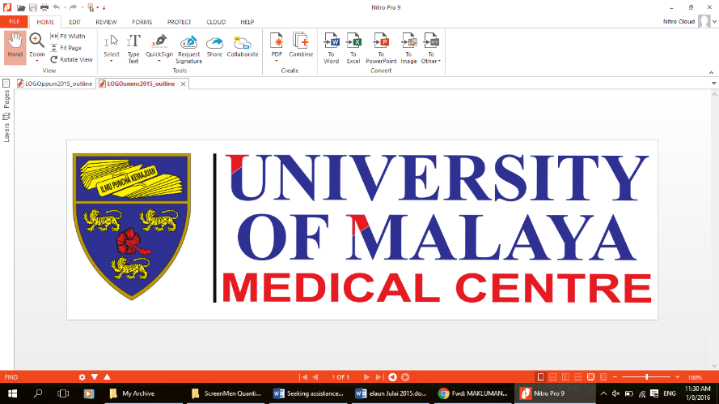 PARTICIPANT INFORMATION SHEETStudy Title: Version No:Version Date:We would like to invite you to take part in a research study. Before you decide whether to participate, you need to understand why the research is being done and what it would involve. Please take time to read the following information carefully; talk to others about the study if you wish.Ask us if there is anything that is not clear or if you would like more information. Take time to decide whether or not you wish to take part. Attention to the investigator: Please fill in simple layman language as you would speak to research subjects.  What is the purpose of this study?Why is this study important?What type of study is this?What is the procedure that is being tested? (If applicable)Does the investigatory product contain cultural sensitive ingredients eg: bovine or porcine? (if applicable)Why have I been invited to participate in this study?Who should not participate in the study?Can I refuse to take part in the study?What will happen to me if I take part? How long will I be involved in this study?What are the possible disadvantages and risks?What are the possible benefits to me?Who will have access to my medical records and research data?Will my records/data be kept confidential?What will happen to any samples I give? (If applicable)What will happen if I don’t want to carry on with the study?What if relevant new information about the procedure/ drug/ intervention becomes available? (If applicable)What happens when the research study stops? (If applicable)What will happen to the results of the research study?Will I receive compensation for participating in this study?Who funds this study?Who should I contact if I have additional questions/problems during the course of the study?Name of investigator 1AffiliationTelephone number (Mobile number)Name of investigator 2 AffiliationTelephone number (Mobile number)Who should I contact if I am unhappy with how the study is being conducted?Medical Research Ethics CommitteeUniversity of Malaya Medical CentreTelephone number: 03-7949 3209/2251                     BK-MIS-1116-E03                CancerHaematology disorderCardiovascular disorderMetabolic / 
Endocrine disorder Cancer including Leukaemia Anaemia Hypertension
 Cerebrovascular disorder / Stroke
 Coronary artery disease
 Heart Failure Diabetes Mellitus
 Hyperlipidaemias
 Obesity
 Metabolic SyndromeOthers: Others:Others:Psychiatry disorderRhematological disorderImmunology / Inflammatory disorderKidney disease Depression
 Psychotic disorder/ Schizophrenia Osteoarthritis
 Rheumatoid arthritis SLE Kidney / Organ Transplant
 ESRD / Dialysis
 Chronic kidney diseaseOthers: Others:Others:Urological disorderOral, Gastrointestinal or Liver disorderRespiratory disorderInfectious Disease Benign Prostatic Hypertrophy
 Erectile dysfunction Acid related / Gastro-esophageal reflux disorder
 Diarrhoeal disorder/ Gastroenteritis Asthma
 Chronic Obstructive Airway disorder Dengue
 Malaria
 HepatitisOthers: Others:Others:Neurological disorderReproductive disorderSkin Disorder Epilepsy Infertility
 Contraception
 Childbirth & Complication of newborns
 Congenital Disorder Dermatitis/ Eczema
 PsoariasisOthers: Others:Others:Applicant category (FOM/UMMC staff ORNon FOM/UMMC staff)NameDepartmentPhone No.EmailCVGCP Cert[Upload][Upload][Upload][Upload][Upload][Upload][Upload][Upload][Upload][Upload][Upload][Upload][Upload][Upload][Upload][Upload][Upload][Upload]Why?Why is it important to conduct this study?What?What is the research question?
What area (disease, therapy or service) is being studied?
For therapeutic studies, what is the drug, device or procedure being tested?Who?Who is eligible as a participant?Where?Where will this study be conducted?How?How do you plan to conduct this study?NoObjectiveExpected Outcome (if any)Phase/ProcessKey requirementsResearcher(Please check the box)MREC Secretariat(Please check the box)1.	Pre-clinical studies (investigators must show their own data and not from other laboratories)Approval	letter	from	animal	ethics committee is recommended1.	Pre-clinical studies (investigators must show their own data and not from other laboratories)Accreditation of animal research facility in institution requiring GLP compliance1.	Pre-clinical studies (investigators must show their own data and not from other laboratories)Evidence that the pre-clinical studies was subjected to rigorous and independent peer review and regulatory oversight1.	Pre-clinical studies (investigators must show their own data and not from other laboratories)Safety data in small animals1.	Pre-clinical studies (investigators must show their own data and not from other laboratories)Safety data in large animals1.	Pre-clinical studies (investigators must show their own data and not from other laboratories)Comprehensive toxicology data in small animals (including contamination, acute infusional toxicity, deleterious immune responses, unexpected behavior of the cellular product, and tumorigenesis)1.	Pre-clinical studies (investigators must show their own data and not from other laboratories)Comprehensive toxicology data in large animals (including risks of contamination, acute infusional toxicity, deleterious immune responses, unexpected behavior of the cellular product, and tumorigenesis)1.	Pre-clinical studies (investigators must show their own data and not from other laboratories)Proof of principle of the desired effect (that the cells have repaired the damage/disease) – unequivocal efficacy data1.	Pre-clinical studies (investigators must show their own data and not from other laboratories)Show biological distribution data1.	Pre-clinical studies (investigators must show their own data and not from other laboratories)Show evidence of physiologic integration and long-lived tissue reconstitution1.	Pre-clinical studies (investigators must show their own data and not from other laboratories)Show that differentiation (either in vitro before transplantation or in vivo after transplantation) occur only along the desired lineages1.	Pre-clinical studies (investigators must show their own data and not from other laboratories)Design based on clinical expectations1.	Pre-clinical studies (investigators must show their own data and not from other laboratories)Mechanistic studies to show biology (done by the group)1.	Pre-clinical studies (investigators must show their own data and not from other laboratories)GLP compliant1.	Pre-clinical studies (investigators must show their own data and not from other laboratories)Evidence that the pre-clinical data has been submitted to the NPCB2.	Phase I trialsComprehensive pre-clinical studies have been done and data showed safety and efficacy in animals (performed by the group) is recommended2.	Phase I trialsProcedures on how the cells be tracked in terms of homing to the target area, viability and longevity of the cells2.	Phase I trialsProcedures on how the safety be monitored2.	Phase I trialsProcedures to assess risks of tumorigenicity by an independent body must be implemented2.	Phase I trialsProcedures to assess short, medium and long term side effects2.	Phase I trialsGCP compliance3.	Phase II trialsData from Phase I trials (performed by the group themselves and if the trial is not performed by the group, explain why the data should be used for this trial)3.	Phase II trialsProcedures on how the cells be tracked in terms of homing to the target area and viability of the cells3.	Phase II trialsOptimisation of dose, route, regimen, patient population, endpoints, and controlled3.	Phase II trialsProcedures on how the safety be monitored3.	Phase II trialsIndependent data safety monitoring board3.	Phase II trialsPlan to assess short, medium and long term side effects3.	Phase II trialsGCP compliance4.	Phase III trialsData from Phase II trials (performed by the group themselves)4.	Phase III trialsDesign to show safety and efficacy4.	Phase III trialsIndependent data safety monitoring board4.	Phase III trialsGCP compliance4.	Phase III trialsConduct ‘randomised’ control5.	Cell processing and manufacturingEvidence by a letter of conformance for GMP compliance and issued by relevant authority5.	Cell processing and manufacturingShow evidence of relevant processes: Standard operating procedures, quality standards, environmental control, equipment qualification, analytical methods, audits, staff training, etc.5.	Cell processing and manufacturingCell processing and manufacture of any product must be conducted under scrupulous, expert, and independent review5.	Cell processing and manufacturingDemonstrate that the product is safe, pure and potent6.	Product registrationShow that the product has been registered with the National Pharmaceutical Control Bureau before use in human trials6.	Product registrationLicense for clinical trial has been obtained7.	Cell characterization ( pre-requisite to clinical trials)History of the cells in the stem cell or cell- based product7.	Cell characterization ( pre-requisite to clinical trials)Biological characterisation of cell type7.	Cell characterization ( pre-requisite to clinical trials)Demonstration of purity7.	Cell characterization ( pre-requisite to clinical trials)Demonstration of potency (e.g. cells produce insulin in a physiological manner)7.	Cell characterization ( pre-requisite to clinical trials)Manufacturing standards and independent certification, where relevant7.	Cell characterization ( pre-requisite to clinical trials)Evidence that cells are free from contamination7.	Cell characterization ( pre-requisite to clinical trials)Evidence of viability and longevity of cells after transplantation (to determine the likely duration of the therapeutic effect)7.	Cell characterization ( pre-requisite to clinical trials)Evidence that cells will home into the area of damage or repair7.	Cell characterization ( pre-requisite to clinical trials)Evidence of genomic stability during culture8.	Investigators and researchersIs the Principal Investigator trained in cell transplantation? (Show evidence of credentialing)8.	Investigators and researchersAre other investigators trained in cell transplantation? (Show evidence of credentialing)8.	Investigators and researchersQualifications of scientists and researchers8.	Investigators and researchersRegistration with National Medical Research Register, Ministry of Health (MOH)9.	Centres performing therapy (Information for patients)Registration with PHCFS Act, Ministry of Health9.	Centres performing therapy (Information for patients)Informing	subjects	about	the	human embryonic cell source, if applicable9.	Centres performing therapy (Information for patients)The unique risks; and disclose honestly that the treatment have not been tried before9.	Centres performing therapy (Information for patients)Utmost clarity on the potential benefit9.	Centres performing therapy (Information for patients)Disclosing financial and non-financial conflicts of interest9.	Centres performing therapy (Information for patients)Provide monitoring patients long term9.	Centres performing therapy (Information for patients)Providing a clear, timely, and effective plan for adverse event reporting